Publicado en 48011 el 29/10/2012 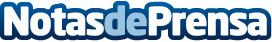 Saberia.com, un referente para la comunidad escolar en MéxicoLa web, que renovó su diseño y contenidos a principios de año, supera 1,5 millones de visitas mexicanas en 2012Datos de contacto:Raúl García LópezNota de prensa publicada en: https://www.notasdeprensa.es/saberiacom-un-referente-para-la-comunidad-escolar-en-mexico Categorias: Educación E-Commerce http://www.notasdeprensa.es